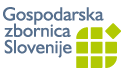 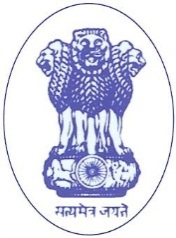 India and Slovenia as Business Partners 
	IEDC – Bled School of Management	March 28, 201209:00 - 09:30Registration and morning coffee09:30 – 10:10Welcome and Introduction to the eventProf. Dr. Danica Purg, President, IEDC – Bled School of ManagementH.E. Mr. Jayakar Jerome, Ambassador of India to SloveniaMag. Radovan Žerjav, Minister of Economic Development and TechnologyMr. Samo Hribar Milič, President and General Manager of the Chamber of Commerce and Industry of Slovenia10:10 – 10:40India as a Land of Opportunities; Why and How to Invest in India and Preconditions for Success
Mr. Dilip Chaudhary, Secretary, Department of Public Enterprises, Government of India 10:40 – 11:00Q & A Session 11:00 – 11:3011:30 – 13:00Coffee breakSlovenian Business Pioneers in India – Best PracticesPanel moderated by: Mag. Nataša Turk, Chamber of Commerce and Industry of SloveniaMr. Rudi Bric, Director and founder,  PE-TRA MachinesDr. Drago Fabijan, General Manager, Litostroj PowerMr. Andrej Vrbančič, Director, RobotinaMr. Martin Deželak, Strategic Purchasing Manager for components from Asian market, TomosMr. Čedomir Jakovljevič, Director, Infotehna Group13:00 – 13:2013:20 – 13:30DiscussionWrap-up session & Closing13:30 Lunch